Lis ce texte.Tous les jours, Trésor quitte son bateau à sept heures. Il va jusqu’au bout de l’île et monte en haut du cocotier. Il arrive ainsi à voir l’horizon. A midi, il va au centre de l’île et il mange du requin rôti. L’après-midi, il travaille pendant 4 heures pour ranger le coffre de pièces d’or. Puis, il retourne vers le bateau.Recopie la 3ème phrase.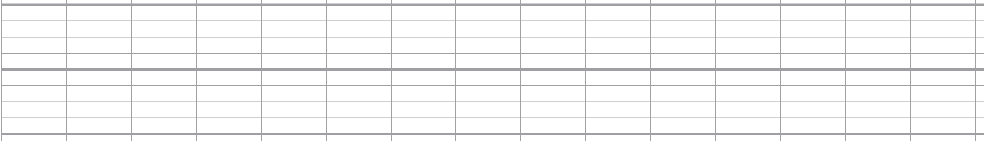 A quel temps est le texte ? (Entoure la bonne réponse).Présent			Passé			FuturEcris l’infinitif des verbes soulignés.	Tous les jours, Trésor quitte son bateau à sept heures. Il va jusqu’au bout de l’île et monte en haut du cocotier. Il arrive ainsi à voir l’horizon. A midi, il va au centre de l’île et il mange du requin rôti. L’après-midi, il travaille pendant 4 heures pour ranger le coffre de pièces d’or. Puis, il retourne vers le bateau.Transpose en remplaçant « Trésor » par « Je ». 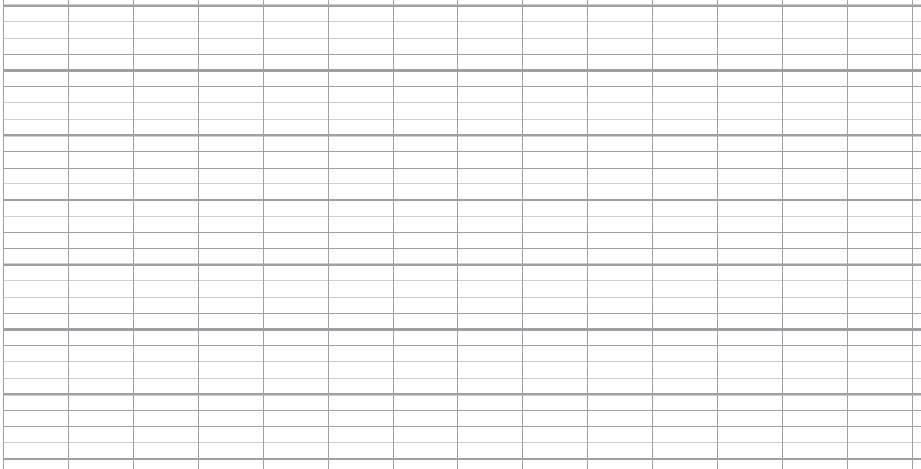 	Transpose en remplaçant « Trésor » par « Nous ». Dans ces phrases, souligne le verbe (à la règle) et entoure le sujet.Trésor et Grossetête regardent les marchands de perles grises.Sur l’île, les pirates arrivent.Je trouve l’histoire de « Trésor chez les pirates » dans la bibliothèque.Chez les pirates, vous volez des pièces d’or.Nous aimons la mer.Ecris les verbes au présent.Vous (refermer) _____________________ le livre.Nous (lancer) ___________________ nos sabres en l’air.Tu (sauter) ____________________ sur le bateau pirate.Le pirate (tomber) ________________ dans la mer.Je (grimper) __________________ sur le cocotier.Les skippers (arriver ) _____________________ en premier.Ecris une phrase avec les groupes de mots suivants.pirates – les – trouvé – bébé – chiffons – corbeille – ont – un – une – dans – deEcris le verbe « être » au présent.Vous ______________ en vacances.Moi, je ________________ sur un bateau de pirates.Avec mes parents, nous ____________________ sur une île déserte.Tu ________________ aussi en mer ?Il ________________ en train de réparer son mât.Elles ________________ en préparation pour le Vendée Globe.Ecris qui est désigné par les pronoms suivants.Des élèves partent en classe de mer, avec des pirates.Nous ____________________ avons photographié les bateaux. Ils ________________ étaient de toutes les couleurs.Vous _______________ voulez monter ? a demandé un pêcheur à Léo et Manon.Il était assis à côté d’une caisse pleine de poissons.Je __________________ veux bien, a répondu Léo.Tu ____________________ fais attention, a dit la maitresse.Elle ________________ avait peur qu’il tombe à l’eau.Dans ces groupes nominaux, identifie le nom et le déterminant.Des lapins            2. Un écureuil roux      3. Son livre 4. Les billes vertes               5. Sa pomme6. L’arbre               7. Le méchant pirate               8. Les sabres 9. Nos petites mains             10. Du melonClasse les groupes nominaux dans le tableau.Ecris les groupes nominaux au plurielClasse les mots par ordre alphabétique.pêcheur – eau – port – bateau – maitresse - caisseA partir d’un texteIdentifier des phrasesReconnaitre le temps « présent »Retrouver l’infinitif des verbesTransposer : conjuguer avec « je »Transposer : conjuguer avec « nous »Quitte  _______________Va  _______________Monte  _______________     Arrive  _______________Va  _______________Mange  _______________Travaille  _______________Retourne  _______________Le verbe et le sujetIdentifier un verbe conjuguéIdentifier le sujet d’une phraseConjuguer au présentConjuguer au présent, à toutes les personnes, les verbes en -erProduire des phrasesComposer une phrase avec des groupes de motsLes verbes « être » Conjuguer au présent, le verbe « être »Identifier les pronomsIdentifier les personnes désignées par les pronoms.Le groupe nominalIdentifier le déterminantIdentifier le nomIdentifier le genre et le nombre des groupes nominauxMasculinFémininSingulierPlurielLe groupe nominalLe groupe nominalLe groupe nominalLe groupe nominalLe groupe nominalEcrire des groupes nominaux au plurielUne barque ______________________Un crabe ______________________Un sabre ______________________Une mouette ______________________Un mât ______________________L’ordre alphabétiqueClasser par ordre alphabétique